Дополнительная общеобразовательная общеразвивающая программа Художественное творчество "Без границ"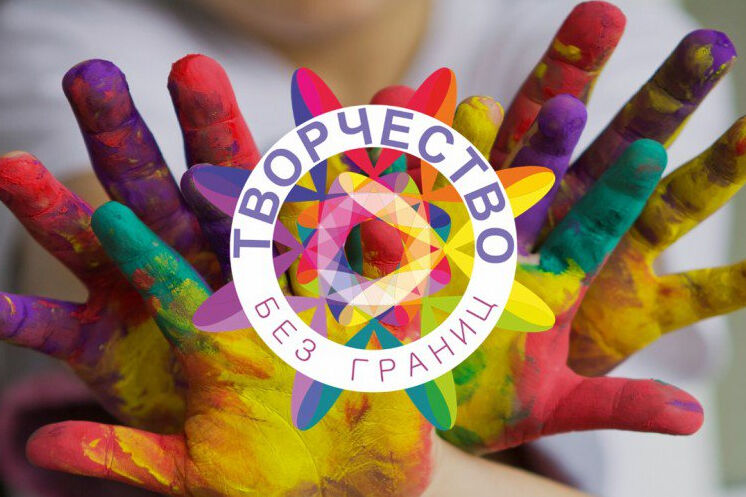 ОписаниеПрограмма способствует развитию творческого потенциала ребенка.В процессе овладения происходит знакомство с жанрами изобразительного искусства, с различными художественными материалами и техниками изобразительной деятельности. Дети учатся основами перспективного построения фигур в пространстве.СодержаниеЖивопись;Рисунок;Композиция;История искусств.В процессе обучения дети знакомятся:с материалами,видами изобразительного искусства,жанрами живописи,техниками и приёмами рисования,приобретают навыки цветного и графического изображения,овладевают умением образно и творчески перерабатывать свои впечатления, получаемые при знакомстве с окружающей средой и произведениями живописи, скульптуры, архитектуры и декоративно-прикладного искусстваЦель Создание условий для формирования и развития творческих способностей учащихся.Ожидаемые результатыУчащиеся должны знать:Правила техники безопасности;Основные виды и жанры изобразительного искусства;Начальные сведения о рисунке, живописи, картине, иллюстрации, узоре, палитре;Начальные сведения о средствах выразительности и эмоционального воздействия рисунка (линия, штрих, пятно);Элементарные правила смешивания основных и составных цветов;Деление цветового круга на группу теплых цветов и группу холодных цветов;Простейшие сведения о наглядной перспективе, линии горизонта, многоплановости, точки схода;Об основных средствах композиции, объема, пространства и среды;О художественной росписи по дереву (Городец, Хохлома);Об особенностях работы  красками;Направления декоративно-прикладного творчества.Учащиеся должны уметь:Правильно сидеть за столом, верно держать лист бумаги и карандаш;Свободно работать карандашом и кистью;Передавать в рисунке простейшую форму, общее пространственное положение, основной цвет предметов;Правильно работать красками, разводить и смешивать краски, ровно закрашивать ими нужную поверхность;Правильно определять и изображать форму предметов, их пропорции, конструктивное строение, цвет;Чувствовать и определять теплые и холодные цвета;Содержать в порядке свое рабочее место;Рисовать натюрморт, пейзаж, портрет;Составлять композицию и эстетично оформлять творческую работу;Уметь продуктивно сотрудничать в процессе творчества с другими учащимися и педагогом.Особые условияПрограмма реализуется только для учащихся МАОУ "Школы №190"Материалы для работы;Необходима сменная обувь.ПреподавателиСтепанова Екатерина Романовна, учитель ИЗО, черчения, МХК.Образование высшее по специальности декоративно-прикладное искусство и дизайн, педагогический стаж – 2 года.Материально-техническая базаСпециально оборудованный класс – мольберты, стулья, экран, видеопроектор.Методические пособия и материалыСветовой планшет А3 - 12 шт.Мольберт - 12 шт.Компьютерное оснащение:1. Ноутбук ученика  - 6 шт. 2. Ноутбук учителя  –  1 шт.3. МФУ – 1 шт.4. Интерактивный комплекс (доска + проектор) – 1 шт.